Приложение  8.1        Образцы выполненных какографических заданий учащейся 4-го класса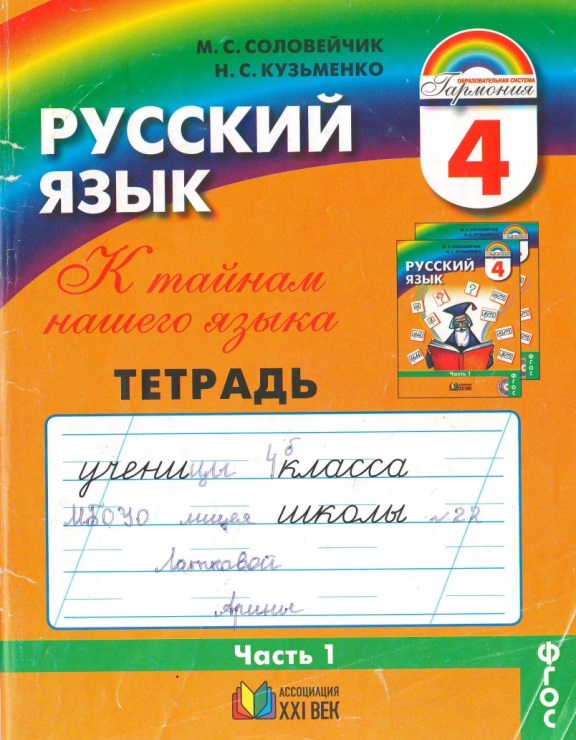 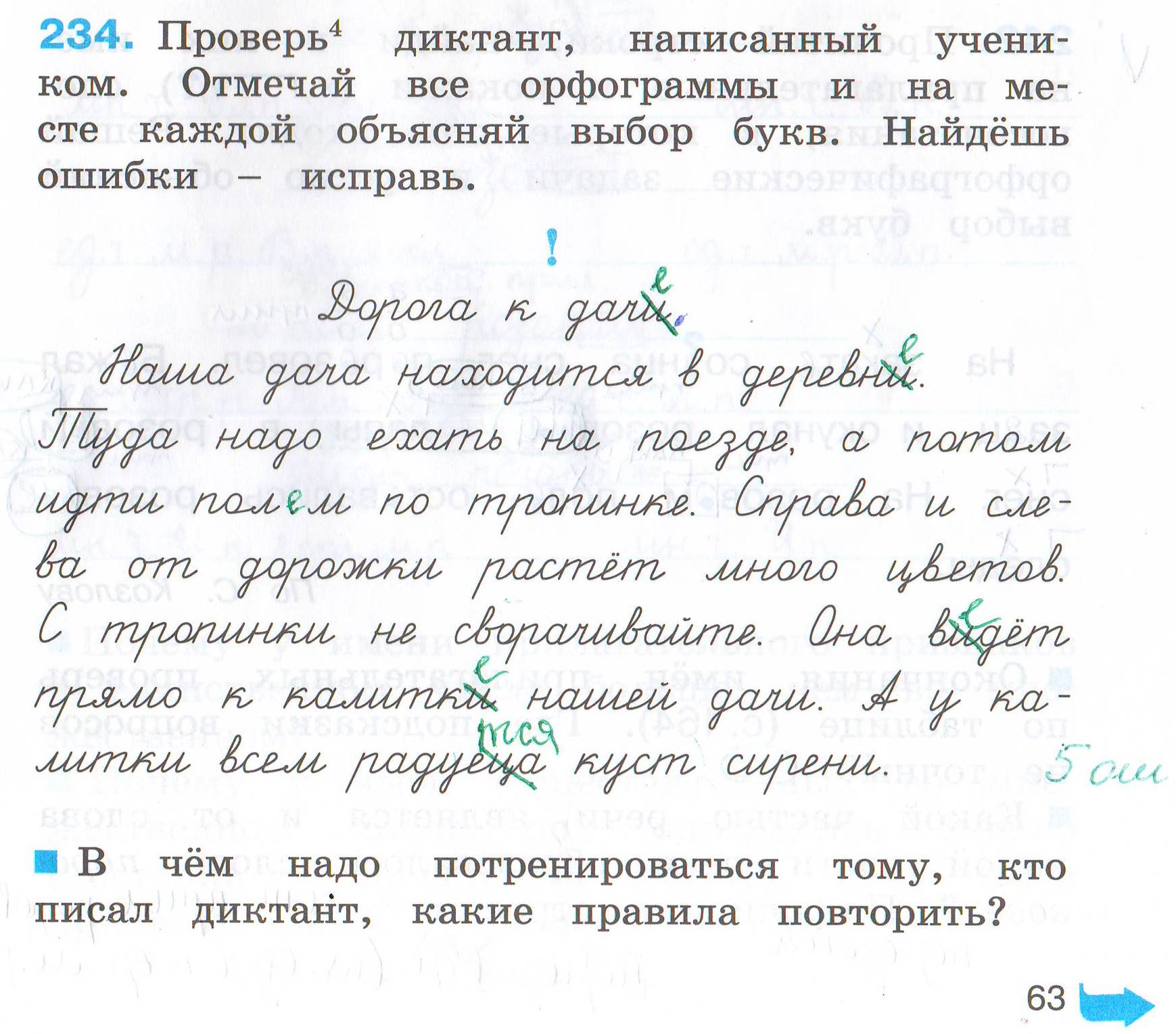 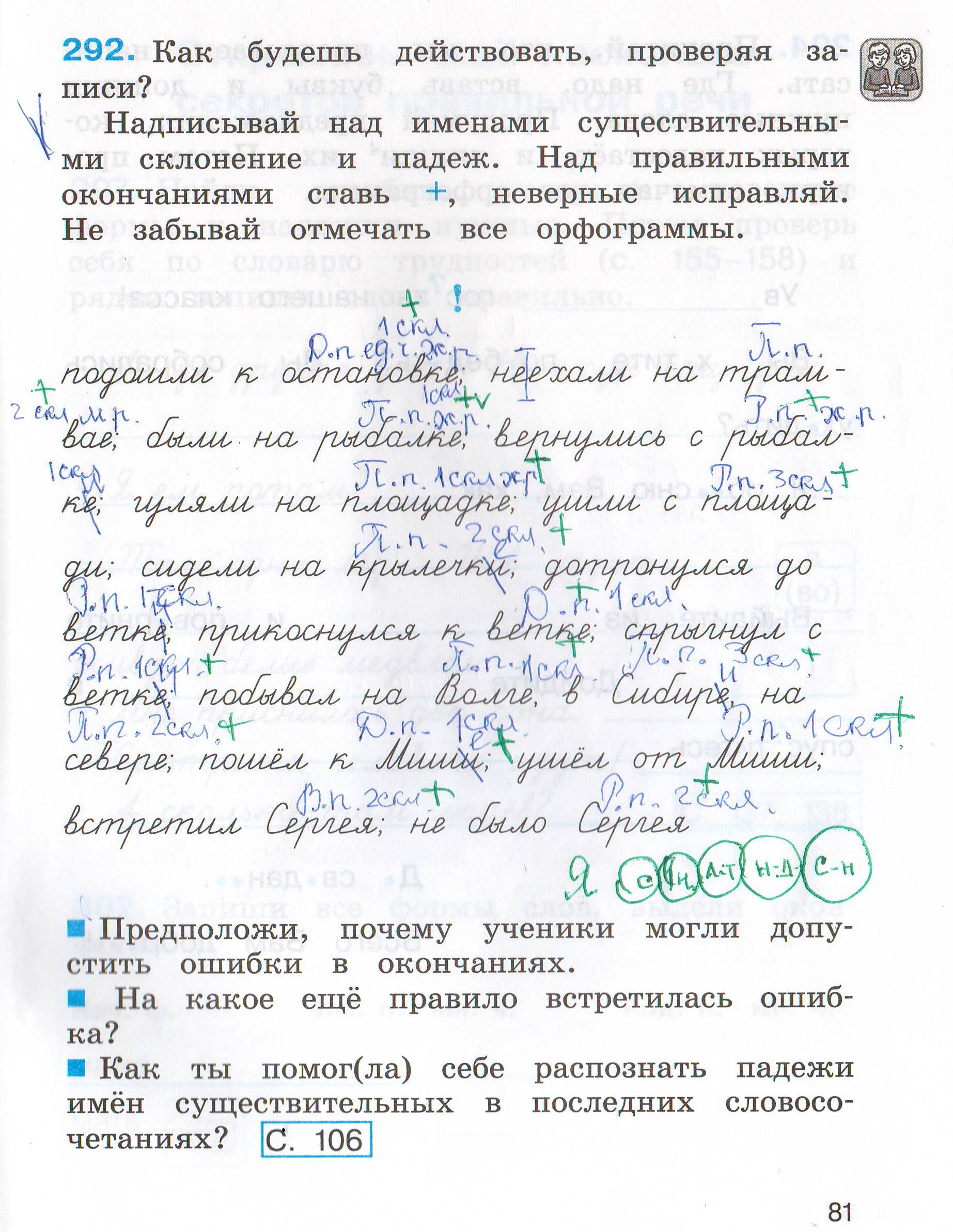 